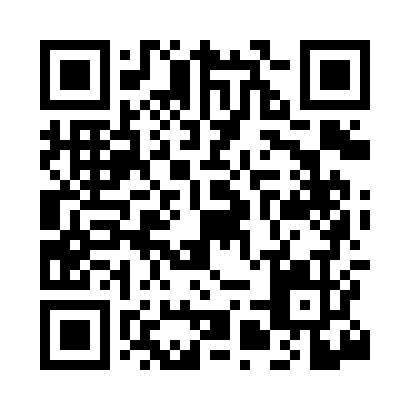 Prayer times for Surva, EstoniaWed 1 May 2024 - Fri 31 May 2024High Latitude Method: Angle Based RulePrayer Calculation Method: Muslim World LeagueAsar Calculation Method: HanafiPrayer times provided by https://www.salahtimes.comDateDayFajrSunriseDhuhrAsrMaghribIsha1Wed2:535:211:146:299:0711:272Thu2:525:191:146:319:1011:283Fri2:515:161:146:329:1211:294Sat2:505:141:146:339:1411:305Sun2:495:121:136:359:1611:316Mon2:485:091:136:369:1911:327Tue2:475:071:136:379:2111:338Wed2:465:041:136:389:2311:349Thu2:455:021:136:409:2511:3510Fri2:445:001:136:419:2811:3611Sat2:434:581:136:429:3011:3712Sun2:424:551:136:439:3211:3813Mon2:414:531:136:459:3411:3814Tue2:414:511:136:469:3611:3915Wed2:404:491:136:479:3811:4016Thu2:394:471:136:489:4011:4117Fri2:384:451:136:499:4311:4218Sat2:374:431:136:509:4511:4319Sun2:374:411:136:529:4711:4420Mon2:364:391:136:539:4911:4521Tue2:354:371:136:549:5111:4622Wed2:344:351:136:559:5311:4723Thu2:344:341:146:569:5511:4824Fri2:334:321:146:579:5611:4825Sat2:334:301:146:589:5811:4926Sun2:324:281:146:5910:0011:5027Mon2:314:271:147:0010:0211:5128Tue2:314:251:147:0110:0411:5229Wed2:304:241:147:0210:0511:5330Thu2:304:231:147:0210:0711:5331Fri2:294:211:157:0310:0911:54